РОССИЙСКАЯ ФЕДЕРАЦИЯ АДМИНИСТРАЦИЯ МУНИЦИПАЛЬНОГО ОБРАЗОВАНИЯБУДОГОЩСКОЕ ГОРОДСКОЕ  ПОСЕЛЕНИЕКИРИШСКОГО МУНИЦИПАЛЬНОГО РАЙОНАЛЕНИНГРАДСКОЙ ОБЛАСТИПОСТАНОВЛЕНИЕ                 В соответствии с п. 3 ст. 53 Федерального закона от 12.06.2002 № 67-ФЗ                                 «Об основных гарантиях избирательных прав и права на участие в референдуме граждан Российской Федерации», Администрация муниципального образования Будогощское городское поселение Киришского муниципального района Ленинградской области ПОСТАНОВЛЯЕТ:	1. Выделить специальные места для размещения предвыборных печатных агитационных материалов на территории муниципального образования Будогощское городское поселение Киришского муниципального района Ленинградской области  для зарегистрированных кандидатов в Президенты Российской Федерации, согласно приложения .	2.Определить площадь места  для размещения предвыборных печатных агитационных материалов на территории муниципального образования Будогощское городское поселение Киришского муниципального района Ленинградской области для зарегистрированных кандидатов в Президенты Российской Федерации, в размере 0,5кв.м. 	3. Специалисту администрации И.В.Орловой публиковать настоящее постановление в газете «Будогощский Вестник» и разместить на официальном сайте муниципального образования Будогощское городское поселение	4. Контроль за исполнением настоящего постановления оставляю за собой.Глава администрации						               И.Е.РезинкинРазослано: в дело-2, ТИК, , СДК – 5; Киришский ДРСУ; ККП «г.п.Будогощь», И.В.Орлова, прокуратура. Приложение 1 к постановлению администрации Будогощского городского поселения От 07.02.2018 г.  № 11Специальные местадля размещения предвыборных печатных агитационных материалов на территории муниципального образования Будогощское городское поселение Киришского муниципального района Ленинградской области  для зарегистрированных кандидатов в Президенты Российской Федерации.Доски объявлений в г.п.Будогощь по следующим адресам:Ул.Советская (у маг.Дикси);Ул.Советская (центральная площадь у магазина «Строителей);Ул.Кооперативная (остановочный павильон , напротив маг. «Пятерочка»);Ул.Озерная – общественная баня;Ул.Заводская – общественная баня.;Ул.Железнодорожная  - остановочный павильон (напротив железной дороги).Доски объявлений в сельских домах культуры: - Помещение Могилевского дома культуры ( д.Могилево, ул. Центральная д.4а);Помещение Гремячевского сельского дома культуры ( д.Гремячево, ул. Центральная д.37);Помещение Бестоголовского дома культуры ( д.Бестоголово, ул. Центральная, д.13);Помещение Среднесельского дома культуры ( д.Среднее Село , ул. Центральная д.3);Помещение Кукуйского дома культуры ( д.Кукуй, ул. Песочная д. 14).Доски объявлений на остановочных павильонах у деревень:Градоша;ЗванкаБестоголово;Яшкино;Лашино;Среднее Село;Половинник;Могилево;Солоницы;Кукуй;Клинково;Гремячево;Капустино;Смолино;Красная Горка;Крапивно.отот07 февраля 2018 года  № 11О выделении специальных мест для размещения предвыборных печатных агитационных материалов кандидатов                              в Президенты Российской Федерации 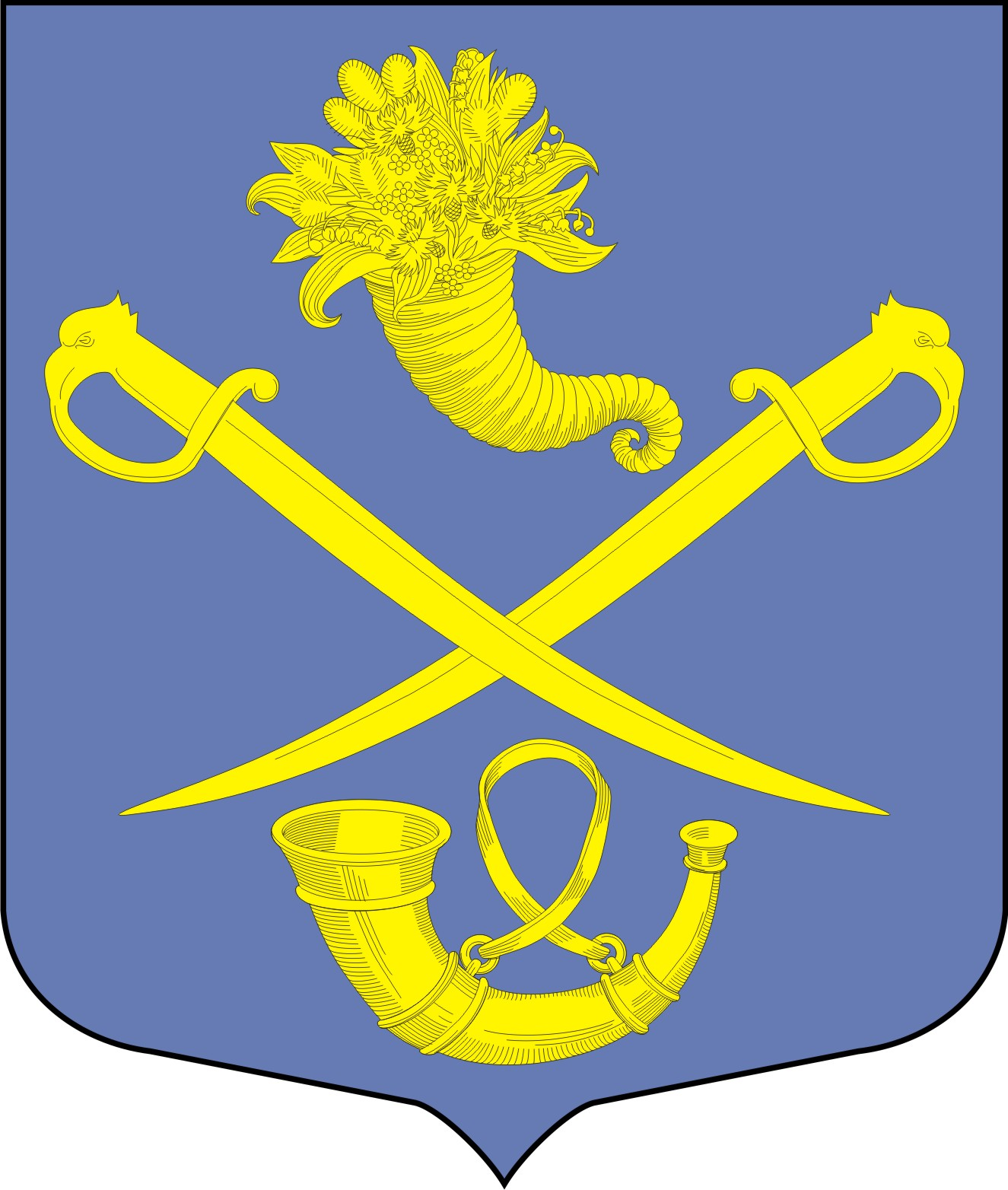 